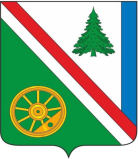 08.06.2022 г. № 284 РОССИЙСКАЯ ФЕДЕРАЦИЯИРКУТСКАЯ ОБЛАСТЬБРАТСКИЙ РАЙОНВИХОРЕВСКОЕ МУНИЦИПАЛЬНОЕ ОБРАЗОВАНИЕАДМИНИСТРАЦИЯПОСТАНОВЛЕНИЕО СОЗДАНИИ ПАТРУЛЬНОЙ ГРУППЫ НА ТЕРРИТТОРИИ ВИХОРЕВСКОГО МУНИЦИПАЛЬНОГО ОБРАЗОВАНИЯ НА ПЕРИОД КУПАЛЬНОГО СЕЗОНА 2022г.В соответствии с Федеральными законами № 68-ФЗ от 21.12.1994 года «О защите населения территорий от чрезвычайных ситуаций природного и техногенного характера», с указанием Главного управления МЧС России по Новосибирской области от 14.05.2022 г. № М-204-2184 «О проведении акции «Вода -безопасная территория»», в целях выявления мест неорганизованного отдыха людей на водных, а также проведения информационно- разъяснительной работы среди населения по правилам безопасного поведения на воде в летний период 2022г. на территории Вихоревского муниципального образования,  руководствуясь  Уставом Вихоревского муниципального образования, администрация Вихоревского  городского поселения.: ПОСТАНОВЛЯЕТ:1. Создать патрульную группу на территории Вихоревского муниципального образования.2.Утвердить состав патрульной группы на период купального сезона 2022 г. (приложение 1).3.Утвердить график проведения рейдовых мероприятий (приложение 2).4.О результатах работы групп информировать ЕДДС МО «Братский район» не позднее 15 ч. 00 мин.5. Настоящее постановление подлежит опубликованию на официальном сайте администрации Вихоревского городского поселения.6.Постановление №120 от 15.06.2021г. о создании патрульной  группы на территории Вихоревского муниципального образования на период купального сезона 2021 года - отменить.7. Контроль за исполнением настоящего распоряжения оставляю за собой.Глава администрации Вихоревского городского поселения 					       Н.Ю. ДружининСогласовано:Управляющий делами администрации___________________ Дударева Г.А.«___»___________2022 г.Начальник юридического отдела___________________Ведерникова М.А.«___»___________2022г.РАССЫЛКА:1экз.-дело1 экз.-ГО и ЧСИсп.: Гордеева Л.В.Тел. 40-52-15Приложение № 1 к постановлению администрацииВихоревского городского поселенияот «08» июня 2022г. № 284Составпатрульных группПатрульная группа создана для:-патрулирование водных объектов на территории Вихоревского муниципального образования, -выявление несовершеннолетних, которые купаются без присмотра взрослого; -работа с населением по соблюдению правил поведения на водных объектах.Приложение № 2 к постановлению администрацииВихоревского городского поселенияот «08» июня 2022г. № 284График проведения рейдовых мероприятий силами патрульных групп на основании письма ГУ МЧС  России о проведении акции «Вода-безопасная территория» с 20 июня 2022 по 26 июня 2022г.                               Маршрут патрулирования: несанкционированные места купания на территории Вихоревского городского поселенияГрафик проведения рейдовых мероприятий силами патрульных групп на основании письма ГУ МЧС  России о проведении акции «Вода-безопасная территория» с 25 июля 2022 по 31 июля 2022г.                               Маршрут патрулирования: несанкционированные места купания на территории Вихоревского городского поселения	График проведения рейдовых мероприятий силами патрульных групп на основании письма ГУ МЧС  России о проведении акции «Вода-безопасная территория» с 22 августа 2022 по 28 августа 2022г.                              Маршрут патрулирования: несанкционированные места купания на территории Вихоревского городского поселения№ п/пФИО должность, статусномер телефона1.Гордеева Любовь Владимировна консультант по ГО и ЧС8-964-212-90-502.Муслимов Руслан Абдулаевич (по согласованию)Начальник ОП№5 (дислокация г.Вихоревка) МУ МВД России «Братское»8-914-943-24-773.Потапов Евгений Николаевич(по согласованию)Руководитель Братского инспекторского отделения ФКУ «Центр ГИМС МЧС России по Иркутской области»8-950-149-53-374.Херсонцев  Сергей Леонидович(по согласованию)Начальник полиции Братского ЛО МВД России на транспорте49-88-065.Воинов Олег Львович член народной дружины8-914-949-58-60«Утверждаю»Начальник Братского ЛО МВД России  на транспорте Херсонцев С.Л.                 < М.П.>«Утверждаю»Глава администрации Муниципального образованияДружинин Н.Ю.                 < М.П.>№ппУчрежденияосуществляющие рейдовые мероприятия20.06.2022 г.21.06.2022 г.22.06.2022 г.23.06.2022 г.24.06.2022 г.25.06.2022 г.26.06.2022 г.1.Администрация ВГПххххххх2.Братский ЛО МВД  России на транспортеххххххх«Утверждаю»Начальник Братского ЛО МВД России  на транспорте Херсонцев С.Л.                 < М.П.>«Утверждаю»Глава администрации Муниципального образованияДружинин Н.Ю.                 < М.П.>№ппУчрежденияосуществляющие рейдовые мероприятия25.07.2022 г.26.07.2022 г.27.07.2022 г.28.07.2022 г.29.07.2022 г.30.07.2022 г.31.07.2022 г.1.Администрация ВГПххххххх2.Братский ЛО МВД  России на транспортеххххххх«Утверждаю»Начальник Братского ЛО МВД России  на транспорте Херсонцев С.Л.                 < М.П.>«Утверждаю»Глава администрации Муниципального образованияДружинин Н.Ю.                 < М.П.>№ппУчрежденияосуществляющие рейдовые мероприятия22.08.2022 г.23.08.2022 г.24.08.2022 г.25.08.2022 г.26.08.2022 г.27.08.2022 г.28.08.2022 г.1.Администрация ВГПххххххх2.Братский ЛО МВД  России на транспортеххххххх